Publicado en Adeje el 15/04/2019 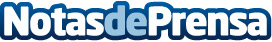 Siam Park se llena de color para celebrar la llegada del año nuevo tailandésEl Songkran Festival conmemora el año nuevo 2562 en Tailandia y se ha celebrado este fin de semana en el mejor parque acuático del mundoDatos de contacto:Natalya RomashkoDepartamento de Comunicación e Imagen922 373 841 Ext. 319Nota de prensa publicada en: https://www.notasdeprensa.es/siam-park-se-llena-de-color-para-celebrar-la Categorias: Viaje Sociedad Canarias Entretenimiento http://www.notasdeprensa.es